DISTRICT ASSEMBLYAGENDADISTRICT ASSEMBLYAGENDAApril 5, 20163:00pmLocation: ATTCAttendance: See Sign In Sheet Attendance: See Sign In Sheet Attendance: See Sign In Sheet TOPICDISCUSSIONDISCUSSIONCall to Order -StanskasChancellor’s ReportApproval of Minutes – 3/1/16 Once approved, minutes and materials will be posted on the District web-site:  http://www.sbccd.org/District_Faculty_,-a-,_Staff_Information-Forms/District_Committee_Minutes/District_AssemblyOLD BUSINESSClick here to view CCLC Policies & ProceduresPolicies & Procedures for 2nd Read and ApprovalBP/AP 3820 Gifts and Donations AP 4102 Career and Technical Education Programs (1st read Dec)BP/AP 5015 Residence Detemination (1st read Dec)NEW BUSINESSClick here to view CCLC Policies & ProceduresPolicies & Procedures for 1st ReadBP 3225 AwardsBP/AP 3225 Institutional EffectivenessBP/AP 3501 Campus Security and AccessBP 3540 Sexual and Other Assaults on CampusBP/AP 4300 Field Trips & ExcursionsAP 5012 International StudentsBP 5205 Student Accident InsuranceBP/AP 6150 Designation of Authorized SignaturesBP/AP 6200 Budget PreparationBP/AP 6320 InvestmentsBP 6800 Occupational SafetyPolicies & Procedures Deemed Academic & Professional Submitted for Information BP/AP 5140 Disabled Student Programs and      ServicesAP 5011 Admission and Concurrent Enrollment of HS and Other Young StudentsBP/AP 5035 Withholding of Student RecordsBP/AP 5052 Open EnrollmentDistrict Assembly Nominations & Elections (constitution attached with nomination form)Approval of Questions for Committee Evaluation (attached)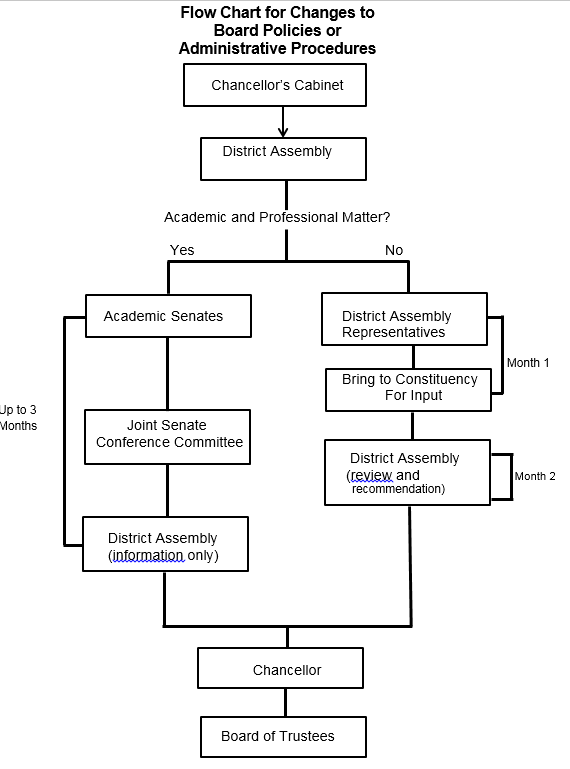 INFORMATION1.    AP 2510 Collegial Consultation (updated SBVC Mission Statement as approved by the Board 3/10/16)2.    Board of Trustees Meet & Greet with District Assembly o	April 14, 2016 @ CHC LRC 231 @ 1-2pmREPORTSAB 86 UpdateHuman Resources UpdateCalendar Committee UpdateNon-Credit Updates from SenatesDistrict Budget & Enrollment UpdateStaffing Plan UpdateAcademic SenatesClassified SenatesStudent SenatesWRITTEN DISTRICT REPORTSEDCT (attached)District Budget & Enrollment Update (attached)PUBLIC COMMENTSDistrict Assembly welcomes public comment on any issue within the jurisdiction of the District. Comments must be limited to five (5) minutes per speaker and twenty (20) minutes per topic if there is more than one speaker. At the conclusion of public comment, staff may be asked to review a matter or for that matter to be put on a future agenda. As a matter of law, members may not discuss or take action on matters raised during public comment unless the matters are properly noticed for discussion or action in Open Session. Anyone who requires a disability-related modification or accommodation in order to participate in the public meeting should contact the Chancellor’s Office at (909) 382-4091 as far in advance of the meeting as possible.FUTURE AGENDA ITEMSAB 86 UpdateDistrict Strategic Plan Update (February)Educational & Facilities Master Plan Update (February)District Budget & Enrollment Update (April)Policy & Procedure Tracking Software (May)Annual approval of 6-year AP/BP review schedule (September)Fiscal Services Update (written reports Feb, May, Aug, Nov)KVCR Update (written reports Feb, July)Police Department Update (written reports Apr, Sept)TESS Updates (written reports May, Oct)Human Resources Update (written reports Jan, Apr, July, Oct)EDCT Update (written reports Apr, Dec)ADJOURN